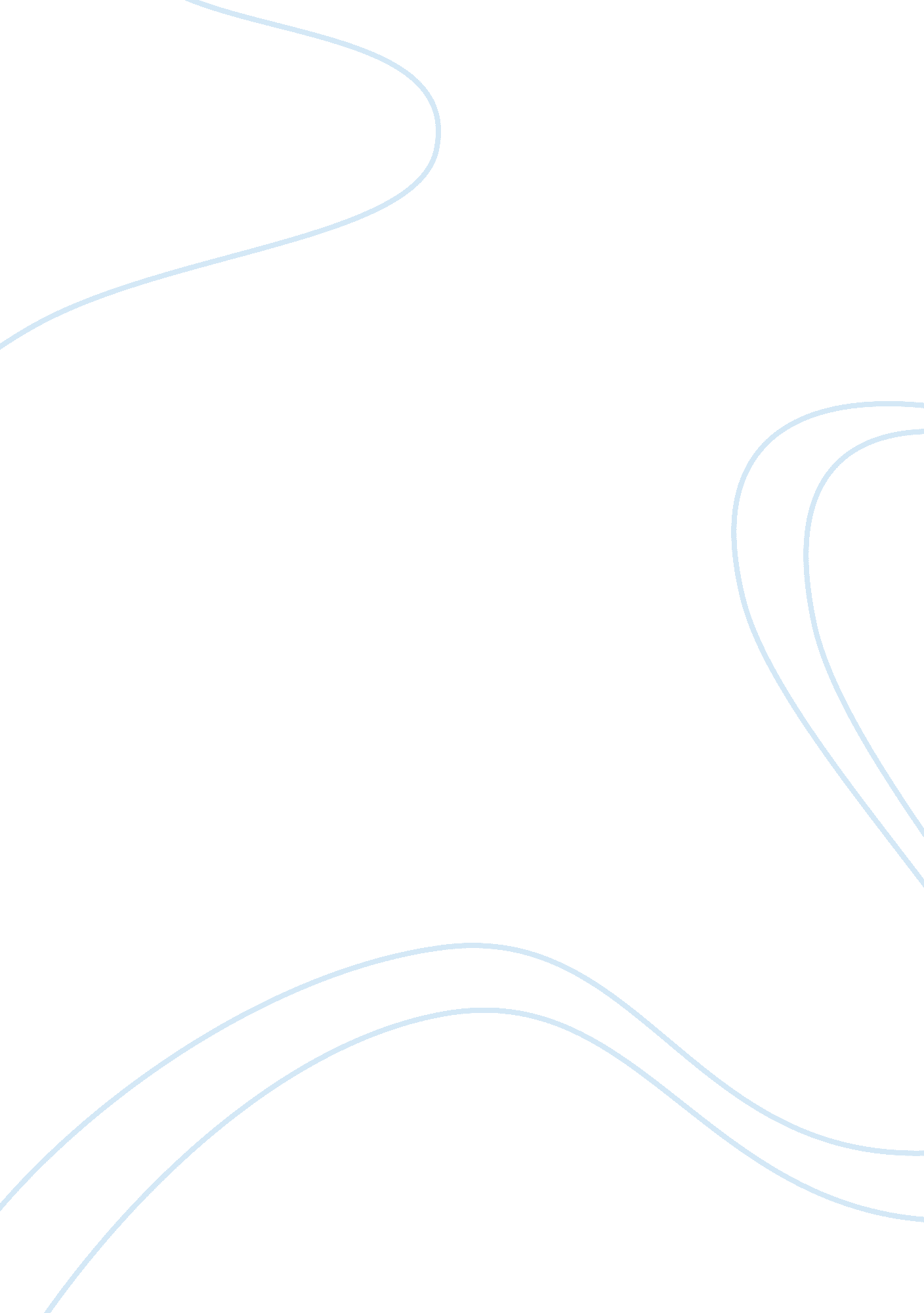 The ethical dilemmaSociology, Ethics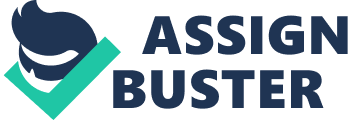 Theethical dilemmapresented In thecase studyexamines If you would allow an Innocent person to be charged with offense he did not commit. You have been asked to keep quiet by a friend, someone you have known for years. Although you are positive that your friends did not commit the act, you are sure there is an innocent person wrongfully accused. I believethat it is my duty to be honest and tell the truth about the situation. According to Morehouse (2013) ethics is concerned with the kind of values and morals an individual or a society finds desirable or appropriate. My motives for my decision are strictly based on my personal values and morals and not the relationship. Justification and reasoning Each relationship that we have whether personal or professional creates a human action. Whether these actions are directly or indirectly, they form some sort of obligation. The case study presented identified that I am friends of someone within my command who has asked me to withhold information while the relationship with the accused is displeasing. Whether it is a moral obligation or the duties and right to aspect the rights of people, the obligation in the relationship are affected by our conduct. If I decided to keep the information to myself, I may be seen as loyal. However, my obligation would berespectthe innocent when making a moral judgment. The values that I possess have a bearing to the relationships. These values are a moral obligation for the truth. The relationship has no relevance for my moral action. Ethical frameworks Addressing ethical issues from an awareness of the theoretical framework may increase a leader's moral development (Savannah et al. 1981; Goldberg, 1969). In order to comprehend the reason behind ethical motives, you must understand the ethical framework that guides these behaviors. The two ethical theories that deal with the behaviors are Teleological, which represent consequences and Deontological with represents duty. Teleological deals with a person's conduct producing desirable consequences. Deontological focuses on the actions of the leader and his obligations to do the right thing. Teleological or deontological frameworks do not take Into account the rights of individuals. 